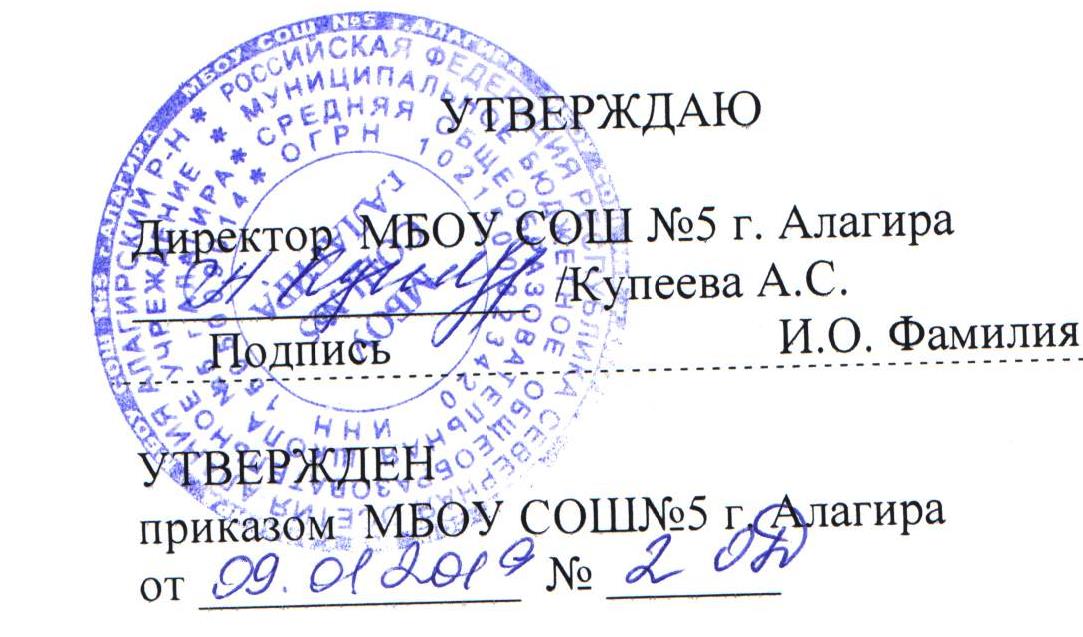 ПЛАНМЕРОПРИЯТИЙ МБОУ СОШ №5 г.Алагира  на 2019/20 уч. год.№мероприятиеФорма проведениясрокклассответственные Праздник Первого звонка. Торжественная линейка4 сентября1, 5-7, 10-11кл.актив РДШ, зам. .по ВР, Дни памяти Бесланской трагедии. Уроки Памятиа, Уроки ПобедыТематические мероприятия, беседы, акции4 сент.2-11 кл.актив РДШ, зам. .по ВР, Выборы в Совет РДШДеловая игра22 сентября9-11 кл.актив РДШ, зам.по ВР, «Классные встречи РДШ»Деловая игра28 сентября9-11 кл.актив РДШ, зам.по ВР, Акция «Помоги пойти учиться»акциисентябрь5-8  кл. зам.по ВР, классные руководителиНеделя:  Антитеррор.Соревнования отрядов  ГО и закреплению навыков оказания первой медицинской помощиТематические мероприятия, инструктажи4-16 сентября1-11 кл8аб классыактив РДШ, зам.по ВР, классные руководителиНеделя: « Колесо Безопасности»Викторины, беседы, инструктажи7-20 сентября1-7 кл.актив РДШ, зам.по ВР, классные руководителиНеделя: «Огонь-друг, огонь- враг!»Конкурсы, беседы, инструктажи20-25сентября1-7 кл.актив РДШ, зам.по ВР, классные руководителиДень УчителяПраздничные мероприятия5 октября1-11 кл.актив РДШ, зам.по ВР, вожатая,День пожилого человекаТематические мероприятия, акции1-2 октября1-11 классыактив РДШ, зам.по ВР, Прием в ряды РДШ.торжественное мероприятие12  октября5 классыактив РДШ, зам.по ВР, «Весь мир – мой храм!» ко дню рождения  Коста ХетагуроваКонкурсы, тематические мероприятия, защита проектов15-20 октября1-11 кл.актив РДШ, зам.по ВР, Акция «День связиста»,концерт, показ военной техники.20 октября 11 класс.актив РДШ школы,Акция «Чистая школа» Субботникиоктябрь5-11 классыактив РДШ, зам.по ВР, Неделя профилактики правонарушенийВыступление агитбригадыноябрьактив РДШ, зам.по ВР, Неделя добраволонтерский акции12-17 ноября1-11 кл.актив РДШ, зам.по ВР, Неделя: « Здоровый образ жизни»Беседы, спортивные соревнования, лекции, выступление агитбригады.19-23 ноября1-11 кл.актив РДШ, зам.по ВР, «День матери» Акции, мероприятия25 ноября1-11 классыактив РДШ, зам.по ВР, Акция «Всемирный день  борьбы со СПИДом»выступление агитбригады1 декабря5-11 классыактив РДШ, зам.по ВР, Месячник по правовому воспитанию: «Человек и закон»Тематические мероприятия, лекции, беседыдекабрь1-11 классыактив РДШ, зам.по ВР, Месячник « Профилактика употребления психоактивных веществ»Тематические мероприятия, лекции, беседыдекабрь1-11классыактив РДШ, зам.по ВР, Акция «День Неизвестного солдата»участие в митинге г.Алагир.3 декабря 9-10 классыактив РДШ, зам.по ВР,  «Наша родина – Российская Федерация»   ко Дню КонституцииКвест РДШ12 декабря5-10 классыактив РДШ, зам.по ВР, Новогодние мероприятия Праздники, конкурсы, дискотека24-26 декабря1-11 кл.актив РДШ, зам.по ВР, Неделя по пожарной безопасности и закреплению навыков оказания первой медицинской помощиИнструктаж, практические занятия, лекции22-26 декабря1-11 классыактив РДШ, зам.по ВР, Месячник по военно-патриотическому воспитанию «75 лет Великой Победе»Тематические мероприятия23 января по 23 февраля1-11 классыактив РДШ, зам.по ВР, День памяти воинов – интернационалистов. Торжественный прием в ЮНАРМИЮ Тематические мероприятия15 февраля5-10 классыактив РДШ, зам.по ВР, Международный женский день 8 мартаПраздник,  концерт7 марта1-11 классыактив РДШ, зам.по ВР, Экологический месячник: День птиц, субботники, экскурсии и т.д.тематические мероприятияапрель1-9 классыактив РДШ, зам.по ВР, Месячник : «Здоровый образ жизни»беседы, лекции, спортивные, соревнованияапрель1-11 классыактив РДШ, зам.по ВР, Неделя «Огонь друг, огонь- враг!»Конкурсы, викториныАпрель1-7 кл.актив РДШ, зам.по ВР, Акция «День Земли», выступление  «Экологического десанта», агитбригады, выставка рисунков и поделок22 апреля3-6 классыактив РДШ, зам.по ВР, Прием в ряды РДШТоржественная линейкаапрель4 кл.актив РДШ, зам.по ВР, Неделя « Колесо безопасности»Конкурсы, беседы, викторинымай1-7 кл.актив РДШ, зам.по ВР, День ПобедыЛитературно-музыкальная композиция, акции8 -9 мая1-11 классыактив РДШ, зам.по ВР, Последний звонокТоржественная линейка, концерт25 мая9-11 классыактив РДШ, зам.по ВР, 